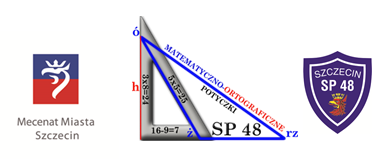 Zgoda rodziców (opiekunów prawnych) na udział dziecka w organizowanym przez Szkołę Podstawową nr 48 w Szczecinie międzyszkolnym konkursie „Potyczki matematyczno – ortograficzne”Wyrażam zgodę na udział mojego dziecka ……………………………………………....................……...................................................................                                                                                                                                                                       (imię i nazwisko dziecka)            w międzyszkolnym konkursie „Potyczki matematyczno – ortograficzne”.Wyrażam zgodę na wykorzystanie przez Organizatora konkursu wizerunku mojego dziecka oraz przetwarzanie danych osobowych mojego dziecka (imienia, nazwiska, klasy, nazwy i adresu szkoły) w celach wynikających                 z organizacji konkursu zgodnie z ustawą z dnia 29 sierpnia 1997 r.                          o ochronie danych osobowych (Dz.U. 2016, poz. 922 z późn. zm.).                 data 	                        	czytelny podpis rodzica/opiekuna dziecka             ………………………………...........………		       ...............................................................................................................................................